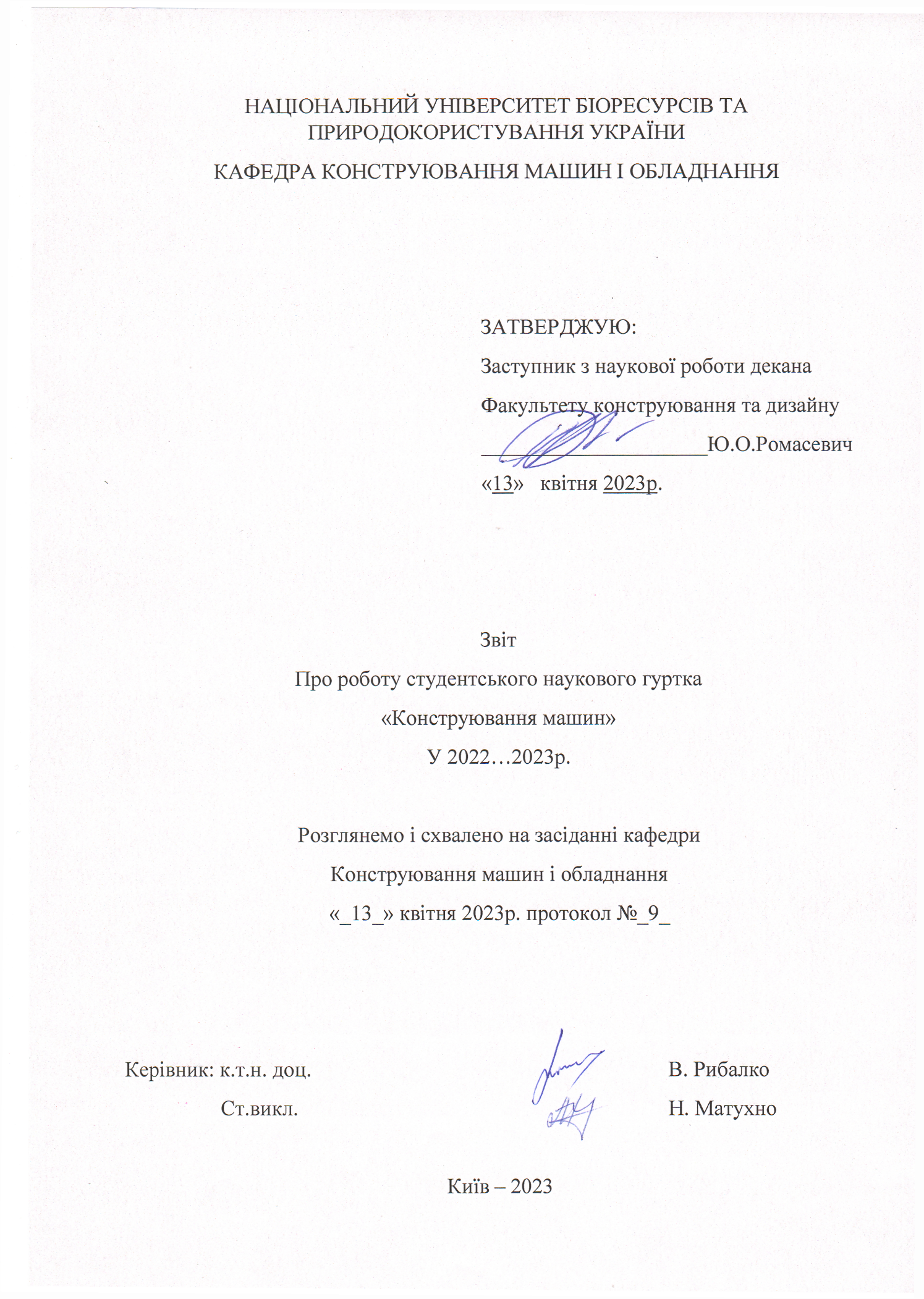 Гурток «Конструювання машин»Список діючих членів гуртка (2022-2023р).Євтушенко Євген – ГМАШ – 2103стКовратовський Олег - ГМАШ – 2103стСьомако Владислав - ГМАШ – 2103стГайдай Олксандр - ГМАШ – 2103стГривачевський Микола - ГМАШ – 2103стКирилюк Дмитро - ГМАШ – 2103стКерівники гуртка: доц. каф. констр. машин і обладнання, доц. В.Рибалко; ст.викл. каф. Констр. Машин і обладнання Н.Матухно.Назва гуртка – «Конструювання машин»Звітний період – 2022-2023 рікНаукова спрямованість гуртка – вивчення конструкцій, дослідження роботи, розрахунок та конструювання вузлів та деталей с/г машин.Кількість членів гуртка – 6Кількість студентів, залучених до роботи гуртка (не членів гуртка) – 1Результативні показники роботи гуртка – кількість тез, матеріалів доповідей членів гуртка – 1- кількість статей, опублікованих членами гуртка – 0;- кількість статей членів гуртка, опублікованих у фахових виданнях, у т.ч. у співавторстві з керівником гуртка (зазначити назву, П.І.П. автора і т.д.) - 0;- кількість патентів на корисну модель або винахід, отриманих членами гуртка - 0- виступи студентів-учасників гуртка в семінарах, конференціях, тощо;- кількість студентів-учасників гуртка у виставках, форумах, фестивалях – 0;- кількість студентів-учасників гуртка в Міжнародних та Всеукраїнських наукових студентських олімпіадах, Всеукраїнському конкурсі студентських наукових робіт - 2;забезпечення діяльності Web-сторінки гуртка – https://nubip.edu.ua/node/26496.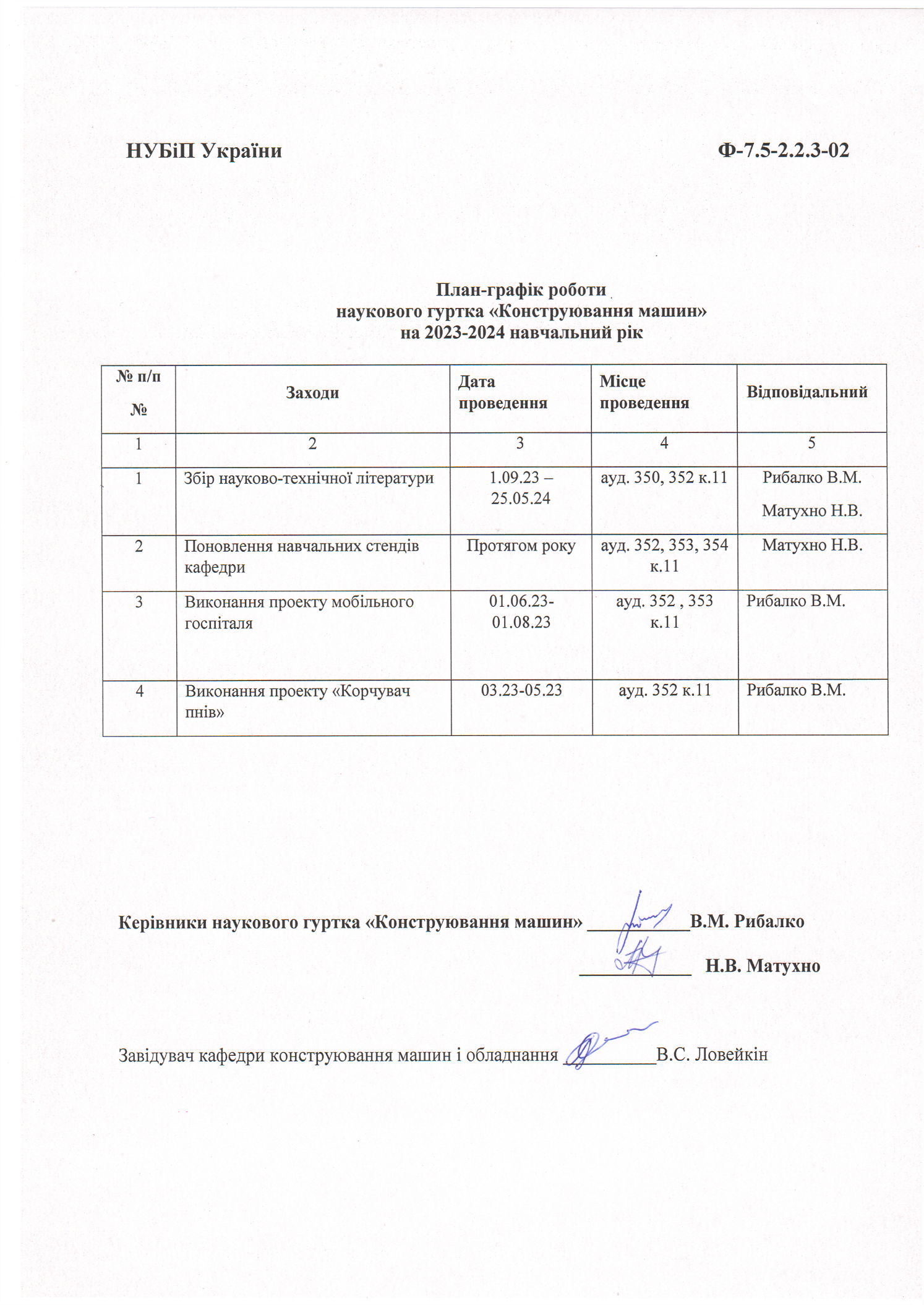 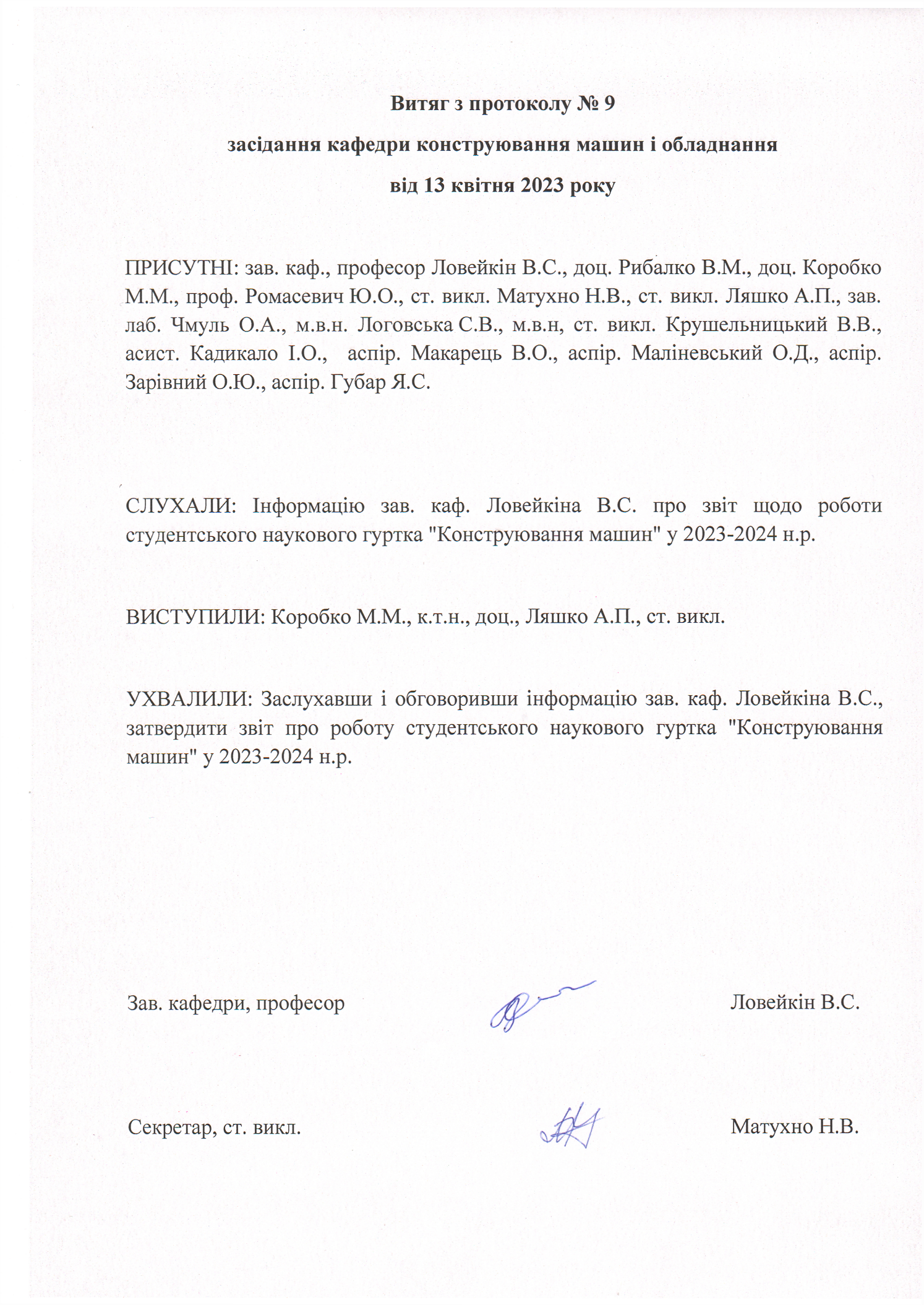 Назва тезиЗбірникАвториУдосконалення конструкції трубчастої фрези для корчування пнів деревГривачевський МиколаНазва конференціїМісце проведення конференціїНазва організації, на базі якої проводилась конференціяДата проведенняУчасники